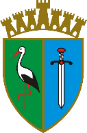 SISAČKO - MOSLAVAČKA ŽUPANIJAUpravni odjel za poljoprivredu, ruralni razvoj,zaštitu okoliša i prirode, Odsjek za ruralni razvoj i turizamIzjava o korištenim potporama male vrijednosti  za Podnositelja prijave*Potpora male vrijednosti ne smije biti veća od 300.000 € tijekom 3 (tri) fiskalne godine sukladno Uredbi Komisije (EU) br. 2023/2831 od 13. prosinca 2023. godine o primjeni članka 107. i 108. Ugovora o funkcioniranju Europske unije na de minimis potpore (https://eur-lex.europa.eu/legal-content/HR/TXT/HTML/?uri=OJ:L_202302831), a u svezi sa Zakonom o poticanju razvoja malog gospodarstva („Narodne novine“, broj: 29/02, 63/07, 53/12, 56/13 i 121/16) i Zakona o državnim potporama („Narodne novine“, broj: 47/14 i 69/17).*Popunjavaju subjekti malog gospodarstva (trgovačka društva izvan javnog sektora, obrti, zadruge) definirani Zakonom o poticanju malog gospodarstva (NN, broj: 47/14 i   69/17).Pod kaznenom i materijalnom odgovornošću izjavljujem da su svi podaci navedeni u ovoj Izjavi istiniti, točni i potpuni.       Mjesto i datum 				                           Osoba ovlaštena za zastupanje			                  M.P._____________________________________                     __________________________________________                                                                                                                              (funkcija, ime i prezime)								_______________________________________________                                                                                                                                           (potpis)Naziv Podnositelja prijave:Adresa Podnositelja prijave:U 2022. godini:U 2023. godini:U 2024. godini: